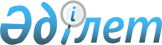 О внесении изменений в Положение о порядке осуществления государственного санитарно-эпидемиологического надзора (контроля) за лицами и транспортными средствами, пересекающими таможенную границу Таможенного союза, подконтрольными товарами, перемещаемыми через таможенную границу Таможенного союза и на таможенной территории Таможенного союзаРешение Совета Евразийской экономической комиссии от 15 июня 2012 года № 37

      Совет Евразийской экономической комиссии решил:



      1. Внести в Положение о порядке осуществления государственного санитарно-эпидемиологического надзора (контроля) за лицами и транспортными средствами, пересекающими таможенную границу Таможенного союза, подконтрольными товарами, перемещаемыми через таможенную границу Таможенного союза и на таможенной территории Таможенного союза, утвержденное Решением Комиссии Таможенного союза от 28 мая 2010 года № 299, изменения согласно приложению.



      2. Настоящее Решение вступает в силу по истечении тридцати дней после дня его официального опубликования.Члены Совета Евразийской экономической комиссии:

Приложение         

к Решению Совета Евразийской

экономической комиссии   

от 15 июня 2012 № 37     

ИЗМЕНЕНИЯ

в Положение о порядке осуществления государственного

санитарно-эпидемиологического надзора (контроля) за лицами и

транспортными средствами, пересекающими таможенную границу

      Таможенного союза, подконтрольными товарами,

перемещаемыми через таможенную границу Таможенного союза и на

таможенной территории Таможенного союза, утвержденное Решением

Комиссии Таможенного союза от 28 мая 2010 года № 299

      1. В пункте 14:



      абзац второй после слов «Единого перечня товаров» дополнить словами «, подлежащих санитарно-эпидемиологическому надзору (контролю) на таможенной границе и таможенной территории Таможенного союза (далее - Единый перечень товаров)»;



      в абзаце третьем слова «подлежащих санитарно-эпидемиологическому надзору (контролю) на таможенной границе и таможенной территории Таможенного союза (далее - Единый перечень товаров)» исключить.



      2. Пункт 22 дополнить абзацами девятым и десятым следующего содержания:

      «Должностное лицо, осуществляющее санитарно-карантинный контроль и принявшее решение о разрешении ввоза на таможенную территорию Таможенного союза подконтрольного товара, не включенного в раздел II Единого перечня товаров, в отношении которого одной из Сторон введены временные санитарные меры, проставляет штамп «Ввоз разрешен» с указанием наименования уполномоченного органа, даты и подписи в одном из транспортных (перевозочных) и(или) коммерческих документов, а также делает отметку личной номерной печатью.

      Должностное лицо, осуществляющее санитарно-карантинный контроль и принявшее решение о запрещении ввоза на таможенную территорию Таможенного союза подконтрольного товара, не включенного в раздел II Единого перечня товаров, в отношении которого одной из Сторон введены временные санитарные меры, проставляет штамп «Ввоз запрещен» с указанием наименования уполномоченного органа, даты и подписи в одном из транспортных (перевозочных) и (или) коммерческих документов, а также делает отметку личной номерной печатью.».



      2. Пункт 40 дополнить абзацем вторым следующего содержания:

      «В случае введения одной из Сторон временных санитарных мер в отношении подконтрольных товаров, не включенных в раздел II Единого перечня товаров, результаты санитарно-карантинного контроля регистрируются в учетной форме У-3 согласно Приложению № 4.».
					© 2012. РГП на ПХВ «Институт законодательства и правовой информации Республики Казахстан» Министерства юстиции Республики Казахстан
				От Республики

БеларусьОт Республики

КазахстанОт Российской

ФедерацииС. РумасК. КелимбетовИ. Шувалов